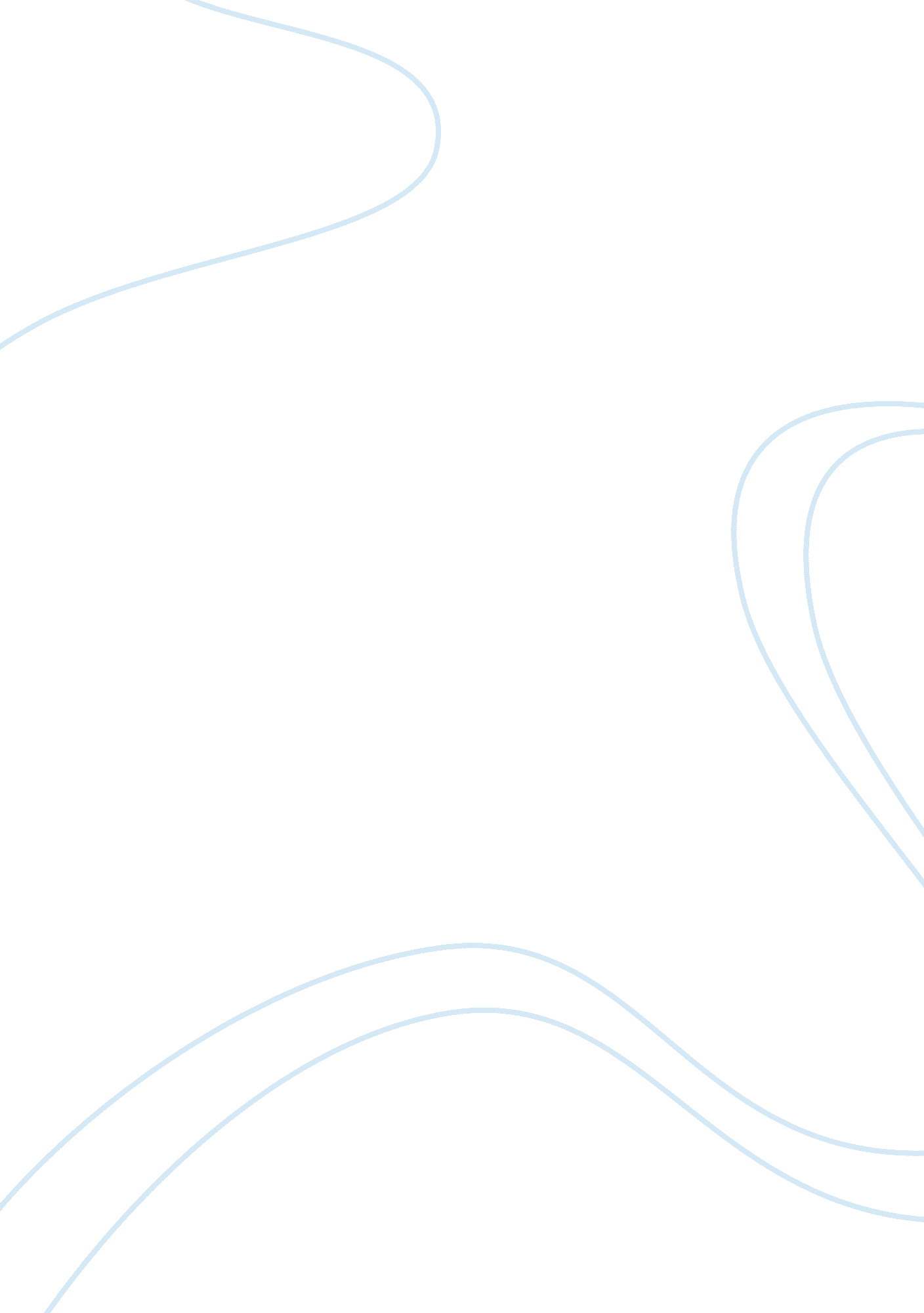 It's beginning to hurtLinguistics, English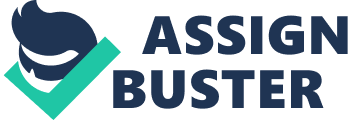 itative personality in the Cleanness story ‘ It’s beginning to hurt’ is an interesting story that focuses on family and relationship. The book is made up short stories that are precisely arranged thus giving the reader a reasonable flow of events. The most interesting story comes at the ‘ cleanness’ chapter. In this chapter, several characters have been portrayed in a manner that they command authority over the others and create a personality that are more vivid and enjoyable to read. The characters to be discussed for their authoritative personality are the widower and the son. 
A fledgling man returns to London to witness his father’s wedding. He gets astonished to see a young woman that his father was marrying. Although he lacks authority over his father’s choice in marriage, he commands to a great extend through his facial expression that the woman was not the best for his father. 
The father is the most authoritative person in the setup. He cautions his son not to send a message that can instigate his wife to leave him for his son. The father who is now a widower had earlier been a victim of infidelity in his marriage and were not ready to face the situation again. 
The newly wedded wife also shows some authority when she offers to embrace her stepson. The son had missed the nuptial, but heads to the reception. He was dressed in a muddy clothes after getting stuck into the mud on his way to the wedding. The mud he got stuck in acted as a cleansing agent for the admiration of his father’s wife. His stepmother embraces him in his muddy clothes as a way of showing him love and as an authority that she will love him just like her son. The three characters best demonstrates the authoritative personality in the chapter. 
References 
Lasdun, James. Its Beginning to Hurt. New York, 2009. 